Lesson 1 Homework PracticeScatter PlotsInterpret each scatter plot.	1.					2.					3.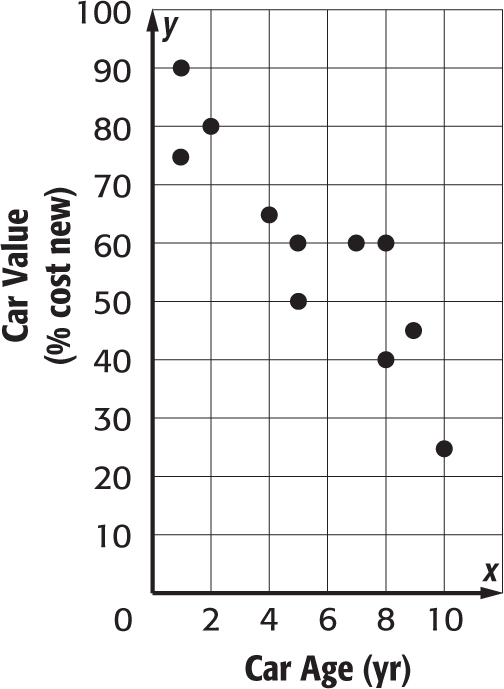 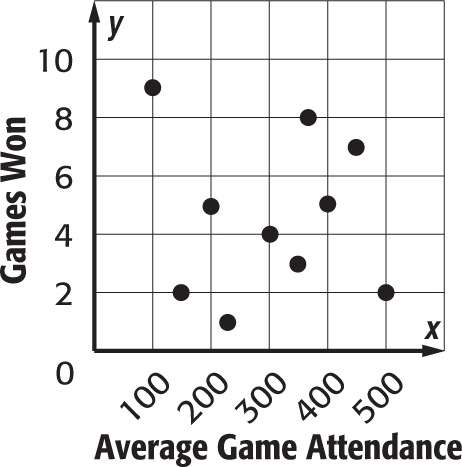 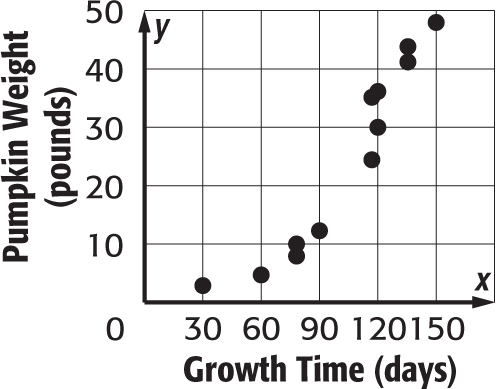 	4. RIVER Construct a scatter plot of the river’s width and the water’s speed.	5. 	DONATIONS Construct a scatter plot of the number of cars donated to a local charity over the past five years since 2007.